Гидроизоляция пола ТЕХНОНИКОЛЬ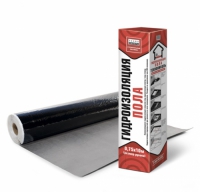 Самоклеящийся безосновный материал. Размер рулона 10х0,75 м, масса – 1,5 кг/м², толщина – 1,5 мм.Монтаж производится на основание, загрунтованное битумным праймером.НазначениеГидроизоляция межэтажных перекрытий внутренних помещений. Укладка на деревянное или ЖБ основание:Под керамическую плитку;Под стяжку.ПреимуществаСамоклеящийся нижний слой = быстрый монтажУдобный размер рулонаНе требуется дополнительное оборудованиеВозможна укладка на горючие основанияВозможна укладка плитки на гидроизоляцию, без применения защитной стяжкиСрок службы более 45 летОбласть примененияГидроизоляция пола ТЕХНОНИКОЛЬ предназначена для устройства гидроизоляции межэтажных перекрытий внутренних помещений.СвойстваУникальный верхний слой Spunbond, защищающий самоклеящийся битумно-полимерный слой от механических повреждений. Укладка плитки может происходить непосредственно на материал без применения защитной стяжки, что существенно сокращает общее время монтажа. ХранениеМатериалы должны храниться в вертикальном положении в закрытом помещении или под навесом, в один ряд по высоте, в условиях, обеспечивающих защиту от воздействия влаги и солнца при температуре от -35 до +35°С.Основные физико-механические характеристики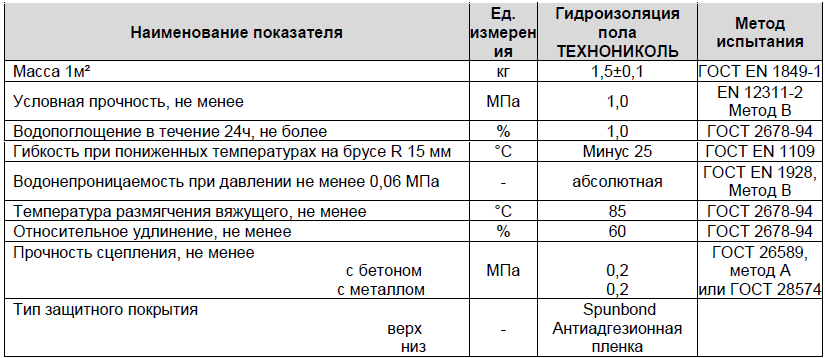 